Curriculum vitae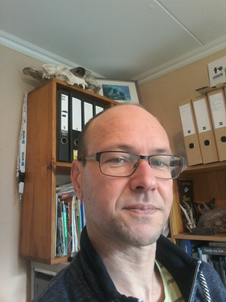 PersonaliaName:		Sander Wijnhoven 			Adress:		Leeuwerikhof 16					4451 CW Heinkenszand					Netherlands				Place of birth:	Lieshout (NL)Date of birth:	05-08-1973Nationality:	DutchGender:	MaleMarital status:	MarriedWork experience2016 – now:Owner of / Scientist at Ecoauthor – Scientific Writing and Ecological Expertise.- Providing ecological services and advice, carrying out ecological projects and preparing reports and other scientific output for principals and customers.- Applied research and monitoring especially related to the Dutch marine and estuarine waters.- Participation in scientific networks and research programs.Representing the Netherlands amongst others in:		- OSPAR – Benthic Habitat Expert Group (OBHEG) since 2018.- EU MSFD CIS TG-Seabed (Marine Strategy Framework Directive - Common Implementation Strategy - Technical Group on seabed habitats and sea-floor integrity) since 2019. - Providing services related to scientific publishing and the process of converting ecological research and monitoring data or other interesting observations and scientific results into international scientific papers.2011 – 2016:Researcher/Projectleader of the Monitor Taskforce (MON) of the Royal Netherlands Institute for Sea Research (NIOZ). Initiating, managing and executing applied research projects and desk studies, and participating in European projects and networks. Reporting and publishing of research project results or on basis of historical data. Core activities in the domain of benthic ecology, community analyses, system evaluations, impact studies, indicator development and ecology of non-indigenous species.2008 – 2011:Post-doctoral researcher/Projectleader of the Monitor Taskforce (MON) of the Netherlands Institute of Ecology (NIOO-KNAW), Centre for Estuarine and Marine Ecology (CEME). Initiating, managing and executing applied research projects and desk studies, and participating in European projects and networks.2006 – 2008:Junior researcher of MON of the NIOO-KNAW, CEME. Ecological research on macrozoobenthic communities of the Dutch delta waters and the North Sea on project basis and on basis of historical data.2005 – 2006:Junior researcher of the Centre for Sustainable Management of Resources (CSMR) at the Radboud University (RU Nijmegen), working in ecological risk assessment, ecological monitoring and impact assessment studies related to cyclic rejuvenation measures in floodplains.2000 – 2004:Junior researcher (PhD) at the departments of Environmental Sciences (Nature Conservation of Stream Corridors) and Animal Ecology of the University of Nijmegen (KUN), within the frame of the NWO-SSEO program (System Oriented Ecotoxicological Research); investigating small mammal – heavy metal pollutants interactions in floodplain systems (e.g. flooding ecology of small mammals and recolonization of periodically flooded areas, bioturbation effects on heavy metal distribution, accumulation of heavy metals in the foodweb).1999 – 2000:Contract researcher at the departments of Evolutionairy Microbiology (KUN) and Aquatic Ecology (KUN), working on the genetic diversity and biogeography of aquatic bivalves and snails.1998 – 2000:Travel guide for ‘SNP Natuurreizen’ (Hiking and Nature Tours in Turkey, Thailand, Poland, Spain, Italy and Switserland).1998 – 1999:Researcher on voluntary basis at the department of Aquatic Ecology (KUN) working on invasive species (Gammaridae) in the river Rhine tributaries.Studies2007: 	Received the degree of Doctor at the RU Nijmegen.1992 – 1997:Bachelor and Master studies in Biology (direction General Ecology) at the KUN with three internships on the following topics:- Investigating the function of seagrass meadows for reef fishes at the ‘Universitas Hassanudin’, Ujung Pandang, Indonesia (UNHAS) and the department of Environmental Sciences (KUN).- Research on the temperature dependent growth of perches (Perca fluviatilis) at the NIOO, Centre for Limnology (NIOO-CL) and at the department of Aquatic Ecology (KUN).- Research on the stress response of Salmonidae at the department of Animal Physiology (KUN) and the Norwegian Institute for Freshwater Research (NIVA).Additional courses2022:	FOET (Further Offshore Safety Emergency Training) (STC-KNRM, Rotterdam)2018:	FOET (Further Offshore Safety Emergency Training) (STC-KNRM, Rotterdam)2016:	Scientific computing in R - R statistics (NIOZ, Yerseke)2014: 	BOSIET (Universal Basic Survival) (STC-KNRM, Rotterdam)2008: 	Personal Survival Techniques from Basic Safety Training (Falck Nutec, Maasvlakte)2007: 	Introduction course ArcGIS (ESRI Nederland)2004: 	Scientific writing in English (KUN)2003: 	Science Journalism (KUN)2003: 	Bahasa Indonesia (KUN)2001: 	Course Laboratory Animal Science and in vitro alternatives (article 9 functionary) (KUN / University of Utrecht)2000: 	Community ecotoxicology (SENSE Research School)1998: 	Driving license B1997: 	Diving certificate (2-stars/Rescue diver) (CMAS/NOB)Other experience- Supervised a large amount of BSc and MSc students during their research internships and theses.- Gave several lectures at the RU Nijmegen and the University College Roosevelt Academy Middelburg and was three times co-organizer and lector of the Marine Biology Summer School for MSc and PhD students at Hel Marine Station (Poland).- Frequently presented research findings at international conferences, symposia (e.g. SETAC Europe, ASLO meeting, EMBS symposia, WCMB conference, ECSA symposia, NAEM meetings, Rodens et Spatium Conference) and in international expert groups (OSPAR-BHEG, EU MSFD CIS TG-Seabed).- Organized workshops for European projects (e.g. for the FP7 projects Lifewatch and JERICO and H2020 project EcoPotential).Recent projects- Quality assessments and evaluation sea-floor integrity:- Update of Marine Strategy part 1 (MSFD quality assessment) with regards to MSFD indicators D6 (Benthic habitat quality) and D7 (Hydrographical condition). Ecoauthor-project 2022-2023 commissioned by the Ministry of Agriculture, Nature and Food Quality (LNV) and the Ministry of Infrastructure and Water management (I&W).- Quality assessment and reporting on OSPAR indicator BH2b ‘Condition of benthic habitat communities: Margalef diversity in Region II (Greater North Sea)’ in cooperation with RWS and WUR and participation in thematic assessment on ‘Benthic habitat quality’ in cooperation with OBHEG and COBAM colleagues, as part of the OSPAR Quality Status Review 2023 (QSR2023). Ecoauthor-project 2022-2023 commissioned by LNV and I&W.- Providing input and developing ‘Building blocks for quality status assessments of marine/estuarine Habitat Directive habitat types H1110, H1130, H1140, H1160 and H1170’, as part of the development of the Strategic plan Nature 2000. Ecoauthor-project 2022 commissioned by and carried out in cooperation with Wageningen University & Research (WUR).- Habitat quality assessment before and after a pilot sand suppletion in the ‘Amelander Zeegat’ using the Benthic Indicator Species Index (BISI). Ecoauthor-project 2020-2021, commissioned by Eurofins Omegam BV in cooperation with Eurofins and Wageningen Marine Research (WMR).- Reporting under Article 17 of the Habitat Directive with regards to HD habitat types H1110 (Permanently submersed sandbanks) and H1170 (Reefs) in the Netherlands. Ecoauthor-project 2018-2019 commissioned by Wageningen Environmental Research (WEnR).- Reporting with regards to MSFD indicator D6C3/D6C5 (benthic habitat quality and sea-floor disturbance) for the Dutch Marine Strategy (part 1); including T0 evaluation of quality status of the Dutch North Sea on basis of the BISI: Evaluation of current (2015) status and recent historic developments in areas with special ecological values (ASEVs), EUNIS ecotopes and HD habitat types of the Dutch Economic Zone, including definition of the pristine reference on basis of historic data and literature. Ecoauthor-project 2016-2017 commissioned by EZ in cooperation with I&M, carried out in cooperation with WMR.- Development of Benthic Indicator Species Index (BISI) for evaluation of benthic habitat quality status and sea floor integrity:- Development of BISI for generic application in the European context with assessment tools developed at the level of broad habitat types and applicable for compiled areas in OSPAR region II (Greater North Sea) in particular, including alignment within OSPAR. Ecoauthor-project 2018-2019 commissioned by LNV.- Development of BISI for evaluation of marine and estuarine Habitat Directive habitats and areas in the Netherlands including elaboration of the associated monitoring programme. Ecoauthor-project 2018-2019 commissioned by I&W, carried out in cooperation with AMAECON.- Development National Benthos Indicator North Sea: Developing a benthic community based evaluation tool for the Dutch North Sea to be applied as part of the MSFD evaluations, Nature 2000 evaluations and evaluation of effectivity of management and regulations in specified areas. Ecoauthor-project 2016-2017 commissioned by the Ministry of Economic Affairs (EZ) in cooperation with the Ministry of Infrastructure and Environment (I&M), carried out in cooperation with WMR.- Evaluations and advice with regards to the MSFD benthos monitoring programme in the Netherlands:- Update and development of monitoring plan ‘Benthic habitat quality of for seafloor disturbing fisheries closed areas of the Dutch North Sea’ commissioned by I&W (MONS project 49; Ecoauthor-project 2021-2022).- Providing overview and planning of benthos dredge samples, available from Legal Research Assignments (WOt) as taken by WMR, selected for MSFD evaluations. Ecoauthor-project 2020 commissioned by the Marine Information and Data Centre (IHM) and I&W.- Update of Marine Strategy part 2 (MSFD monitoring) with regards to MSFD indicators D6C3 (Habitat quality status and impact of physical disturbance) and D6C5 (Biodiversity status within benthic habitats). Ecoauthor-project 2019 commissioned by LNV, I&W and WMR.- Evaluation of MSFD benthos monitoring as executed in 2018; planning and advice with regards to procedures and planning (including overview monitoring locations with characteristics and prioritization). Ecoauthor-projects 2018-2019 commissioned by LNV and I&W carried out in cooperation with AMAECON.- Planning additional and moving existing benthos monitoring sites to allow evaluation of the effectivity of management measures in and around the Frisian Front, the Central Oystergrounds and the Cleaver Bank in the future. Ecoauthor-project 2017-2018 commissioned by I&M in cooperation with EZ, carried out in cooperation with WMR.- Monitoring and reporting with regards to non-indigenous species (NIS):- Overview report on current status of monitoring efforts and presence of alien species among macrofauna and algae in the Western Scheldt. Ecoauthor-project 2016-2017 commissioned by the Netherlands Food and Consumer Product Safety Authority (NVWA) in cooperation with GiMaRIS and eCOAST.- Transect monitoring Western Scheldt 2016-2017: Monitoring intertidal hard substrate benthic macrofauna and macro-algae communities along the estuarine gradient of the Western Scheldt in 2016 and 2017 with the focus on non-indigenous species. Ecoauthor-project commissioned by the NVWA.- SEFINS estuarine non-indigenous species: Pilot research project including an inventory of estuarine non-indigenous species on hard substrates (Comparative study of three European estuaries in 2015 with the Scheldt estuary as the core system, within the frame of the INTERREG IVa project SEFINS; NIOZ-project commissioned by the NVWA.- Selection and evaluation of species for the EU exotic species directive: Role of ‘Species group secretary for Marine species’ on behalf of NIOZ in collaboration with the Netherlands Expertise Centre-Exotic Species (NEC-E), commissioned by the NVWA.- Ecological advice and preparation of monitoring and evaluation plans:- Developing a ‘Monitoring plan for benthic community development on hard substrate in Dutch windparks, based on video observation’ and writing a work plan on ‘Monitoring benthic community development on wind turbines taking scrape samples’ as commissioned by and in cooperation with WMR (MONS project 46; Ecoauthor-project 2021-2022).- Preparation of monitoring plan ecology (2019-2025) to evaluate possible effects of and recovery after foreshore reinforcement works in the Western - and Eastern Scheldt. Ecoauthor project 2018 in cooperation with AMAECON commissioned by I&W.- Preparation of Plan of Approach to investigate the recolonization process for medium deep sand extraction in the Dutch North Sea with regards to the Monitoring and Evaluation Programme (MEP) Sand Extractions 2018-2027. Ecoauthor project 2018 as commissioned by I&W.- Tasks (text and data reviews) related to the preparation and presentation of the Dutch Living Planet Index and Living Planet Report for marine and ‘salty’ nature, and taxonomic assistance and categorization of benthic species towards different traits. Several tasks commissioned by WWF – The Netherlands and Statistics Netherlands (CBS).- Participation in European projects:- EcoPotential: Task to deliver practical tools (Essential Environmental and Socio-Economic Descriptors) to describe the quality status and needs of (future) protected areas to counter large-scale changes and towards a better protection status, as part of the EU H2020 project EcoPotential (Improving future ecosystem benefits through earth observations). NIOZ-project 2016.- JERICO: Development of a strategy for JERICO to become a network for biodiversity observation as well, within the frame of the EU FP7 project JERICO (Joint European Research Infrastructure Network for Coastal Observatories). NIOZ-project 2014.Scientific publicationsSander is (co-)author of 35 peer-reviewed scientific publications (h-index = 16), and besides his PhD-thesis (co-) auteur of 5 book chapters and (co-)author of a large amount of scientific reports (see Annexes).Annex 1:Peer-reviewed publications- Verbrugge, L.N.H., De Hoop, L., Aukema, R. Beringen, R., Creemers, R.C.M., Van Duinen, G.A., Hollander, H., De Hullu, E., Scherpenisse, M., Spikmans, F., Van Turnhout, C.A.M., Wijnhoven, S., Leuven, R.S.E.W. (2019). Lessons learned from rapid environmental risk assessments for prioritization of alien species using expert panels. Journal of Environmental Management 249, 109405.- Wijnhoven, S., Zwiep, K.L., Hummel, H. (2018). First description of epizoic ciliates (Sessilida Stein, 1933) on Bathyporeia Lindström, 1855 (Crustacea: Amphipoda) and infestation patterns in brackish and marine waters. Crustaceana 91(2), 133-152.- Hummel, C., Provenzale, A., van der Meer, J., Wijnhoven, S., Nolte, A., Poursanidis, D., Janss, G., Jurek, M., Andresen, M., Poulin, B., Kobler, J., Beierkuhnlein, C., Honrado, J., Razinkovas, A., Stritih, A., Bargmann, T., Ziemba, A., Bonet-García, F., Adamescu, M.C., Janssen, G., Hummel, H. (2017). Ecosystem services in European protected areas: Ambiguity in the views of scientists and managers? PLoS ONE 12(11), e0187143.- Hummel, H., Van Avesaath, P., Wijnhoven, S., Kleine-Schaars, L., Degraer, S., Kerckhof, F., Bojanic, N., Skejic, S., Vidjak, O., Rousou, M., Orav-Kotta, H., Kotta, J., Jourde, J., Pedrotti, M.L., Leclerc, J.-C., Simon, N., Rigaut-Jalabert, F., Bachelet, G., Lavesque, N., Arvanitidis, C., Pavloudi, C., Faulwetter, S., Crowe, T., Coughlan, J., Benedetti-Cecchi, L., Dal Bello, M., Magni, P., Como, S., Coppa, S., Ikauniece, A., Ruginis, T., Jankowska, E., Weslawski, J.M., Warzocha, J., Gromisz, S., Witalis, B., Silva, T., Ribeiro, P., Fernandes De Matos, V.K., Sousa-Pinto, I., Veiga, P., Troncoso, J., Guinda, X., Juanes De La Pena, J.A., Puente, A., Espinosa, F., Pérez-Ruzafa, A., Frost, M., Mcneill, C.L., Peleg, O. and Rilov, G. (2016). Geographic patterns of biodiversity in European coastal marine benthos. Journal of the Marine Biological Association of the United Kingdom, Published online doi: 10.1017/S0025315416001119, pp. 1–17.- Van der Gaag, M., Van der Velde, G., Leuven, R.S.E.W., Wijnhoven, S. (2016). Salinity as a barrier for shiphull-related dispersal and invasiveness of dreissenid and mytilid bivalves. Marine Biology 163, 147.- Pronker, A.E., Peene, F., Donner, S., Wijnhoven, S., Geijsen, P., Bossier, P., Nevejan, N.M. (2015). Hatchery cultivation of the common cockle (Cerastoderma edule L.): from conditioning to grow-out. Aquaculture Research 46, 302–312.- Van der Gaag, M., Van der Velde, G., Wijnhoven, S., Rajagopal, S. (2014). Temperature dependent larval occurrence and spat settlement of the invasive brackish water bivalve Mytilopsis leucophaeta (Conrad, 1831) (Dreissenidae). Journal of Sea Research 87, 30-34.- Hummel, H., Wijnhoven, S. (2014). Long-term patterns in the establishment, expansion and decline of invading macrozoobenthic species in the brackish and marine waters of Southwest Netherlands. Marine Ecology 35(suppl. 1), 50-55.- Van den Brink, F.W.B., Van der Velde, G., Wijnhoven, S. (2013). Seasonal changes in caddisfly larval assemblages in river-floodplain habitats along a connectivity gradient. Hydrobiologia 716, 75–85.- Walker, P.D., Wijnhoven, S., Van der Velde, G. (2013). Macrophyte presence and growth form influence macroinvertebrate community structure. Aquatic Botany 104, 80-87.- Van den Brink, F.W.B., Van der Velde, G., Wijnhoven, S. (2013). Diversity, occurrence and feeding traits of caddisfly larvae as indicators for ecological integrity of river-floodplain habitats along a connectivity gradient. Ecological Indicators 25, 92-98.- Van den Brink, A.M., Wijnhoven, S., McLay, C.L. (2012). Competition and niche segregation following the arrival of Hemigrapsus takanoi in the formerly Carcinus maenas dominated Dutch delta. Journal of Sea Research 73, 126-136.- Hutchings, P., Glasby, C.J., Wijnhoven, S. (2012). Note on additional diagnostic characters for Marphysa sanguinea (Montagu, 1813) (Annelida: Eunicida: Eunicidae), a recently introduced species in the Netherlands. Aquatic Invasions 7, 277-282.- Schipper, A.M., Wijnhoven, S., Baveco, H., Van den Brink, N.W. (2012). Contamination exposure in relation to spatio-temporal variation in diet composition: A case study of the little owl (Athene noctua). Environmental Pollution 163, 109-116.- Wijnhoven, S., Hummel, H. (2011). Patterns in macrozoobenthic assemblages indicating the state of the environment: insights from the drastically changed Rhine-Meuse estuary. Marine Ecology Progress Series 436, 29-50.- Wijnhoven, S., Van der Velde, G., Hummel, H. (2011). Is Corophium multisetosum Stock, 1952 an exotic invasive species in Europe? Distribution, habitat and recent observations in the Netherlands. Crustaceana 84, 975-1011.- Wijnhoven, S., Escaravage, V., Herman, P.M.J., Smaal, A.C., Hummel, H. (2011). Short and mid-long term effects of cockle-dredging on non-target macrobenthic species: A Before-After-Control-Impact experiment on a tidal mudflat in the Oosterschelde (The Netherlands). Marine Ecology 32(s1), 117-129.- Wijnhoven, S., Dekker, A. (2010). Records of a new alien polychaete worm species, Marphysa sanguinea (Montagu, 1815) (Eunicidae) in the Eastern Scheldt, the Netherlands. Aquatic Invasions 5, 431-436.- Wijnhoven, S., Escaravage, V., Daemen, E., Hummel, H. (2010). The decline and restoration of a coastal lagoon (Lake Veere) in the Dutch Delta. Estuaries and Coasts 33, 1261-1278.- Engelsma, M.Y., Kerkhoff, S., Roozenburg, I., Haenen, O.L.M., Van Gool, A., Sistermans, W., Wijnhoven, S., Hummel, H. (2010). Epidemiology of Bonamia ostreae infecting European flat oysters Ostrea edulis from Lake Grevelingen, The Netherlands. Marine Ecology Progress Series 409, 131-142.- Wijnhoven, S., Sistermans, W., Hummel, H. (2008). Historic developments in macrozoobenthos of the Rhine-Meuse estuary: From a tidal inlet to a freshwater lake. Estuarine, Coastal and Shelf Science 76, 95-110.- Wijnhoven, S., Leuven, R.S.E.W., Van der Velde, G., Eijsackers, H.J.P. (2008). Toxicological risks for small mammals in a diffusely and moderately polluted floodplain. Science of the Total Environment 406, 401-406.- Schipper, A.M., Loos, M., Ragas, A.M.J., Lopes, J.P.C., Nolte, B.T., Wijnhoven, S., Leuven, R.S.E.W. (2008). Modeling the influence of environmental heterogeneity on heavy metal exposure concentrations for terrestrial vertebrates in river floodplains. Environmental Toxicology and Chemistry 27, 919-932.- Schipper, A.M., Wijnhoven, S., Leuven, R.S.E.W., Ragas, A.M.J., Hendriks, A.J. (2008). Spatial distribution and internal metal concentrations of terrestrial arthropods in a moderately contaminated lowland floodplain along the Rhine River. Environmental Pollution 151, 17-26.- Wijnhoven, S., Leuven, R.S.E.W., Van der Velde, G., Jungheim, G., Koelemij, E.I., De Vries, F.T., Eijsackers, H.J.P., Smits, A.J.M. (2007). Heavy metal concentrations in small mammals from a diffusely polluted floodplain: Importance of species- and location-specific characteristics. Archives of Environmental Contamination and Toxicology 52, 603-613.- Veltman, K., Huijbregts, M.A.J., Hamers, T., Wijnhoven, S., Hendriks, A.J. (2007). Cadmium accumulation in herbivorous and carnivorous small mammals: Meta-analysis of field data and validation of the bioaccumulation model optimal modeling for ecotoxicological applications. Environmental Toxicology and Chemistry 26, 1488-1496.- Wijnhoven, S., Van der Velde, G., Leuven, R.S.E.W., Eijsackers, H.J.P., Smits, A.J.M. (2006). Metal accumulation risks in regularly flooded and non-flooded parts of floodplains of the river Rhine: Extractability and exposure through the food chain. Chemistry and Ecology 22, 463-477.- Wijnhoven, S., Thonon, I., Van der Velde, G., Leuven, R.S.E.W., Zorn, M.I., Eijsackers, H.J.P., Smits, A.J.M. (2006). The impact of bioturbation by small mammals on heavy metal redistribution in an embanked floodplain of the river Rhine. Water, Air & Soil Pollution 177, 183-210.- Wijnhoven, S., Van der Velde, G., Leuven, R.S.E.W., Smits, A.J.M. (2006). Modelling recolonisation of heterogeneous river floodplains by small mammals. Hydrobiologia 565, 135-152.- Wijnhoven, S., Van der Velde, G., Leuven, R.S.E.W., Eijsackers, H.J.P., Smits, A.J.M. (2006). The effect of turbation on zinc relocation in a vertical floodplain soil profile. Environmental Pollution 140, 444-452.- Wijnhoven, S., Van der Velde, G., Leuven, R.S.E.W., Smits, A.J.M. (2005). Flooding ecology of voles, mice and shrews: the importance of geomorphological and vegetational heterogeneity in river floodplains. Acta Theriologica 50, 453-472.- Leuven, R.S.E.W., Wijnhoven, S., Kooistra, L, De Nooij, R.J.W., Huijbregts, M.A.J. (2005). Toxicological constraints for rehabilitation of riverine habitats: a case study for metal contamination of floodplain soils along the Rhine. Archiv für Hydrobiologie Supplement 155, 657-676.- Wijnhoven S., Van Riel, M.C., Van der Velde, G. (2003). Reply to comments on Wijnhoven et al. (2003). Aquatic Ecology 37, 449-451.- Wijnhoven, S., Van Riel, M.C., Van der Velde, G. (2003). Exotic and indigenous freshwater gammarid species: Physiological tolerance to water temperature in relation to ionic content of the water. Aquatic Ecology 37, 151-158.- Mooij, W.M., Van Rooij, J.M., Wijnhoven, S. (1999). Analysis and comparison of fish growth from small samples of length-at-age data: Detection of sexual dimorphism in Eurasian perch as an example. Transactions of the American Fisheries Society 128, 483-490.Annex 2:Book chapters- Daan, R., Wijnhoven, S., Dekker, R., van Leeuwen, S. (2013). Leefgebieden voor weekdieren. Hoofdstuk 3 in: De Bruyne, R.H., van Leeuwen, S.J., Gmelig Meyling, A.W., Daan, R. (red.), Schelpdieren van het Nederlandse Noordzeegebied. Ecologische atlas van de mariene weekdieren (Mollusca). Uitgeverij Tirion, Utrecht en Stichting ANEMOON, Lisse, p. 23-34 (in Dutch).- Daan, R., de Bruyne, R., Wijnhoven, S., Kuijper, W., Faasse, M., van Moorsel, G., Gmelig Meyling, A., van Leeuwen, S. (2013). Tweekleppigen – Bivalvia. Hoofdstuk 7 in: De Bruyne, R.H., van Leeuwen, S.J., Gmelig Meyling, A.W., Daan, R. (red.), Schelpdieren van het Nederlandse Noordzeegebied. Ecologische atlas van de mariene weekdieren (Mollusca). Uitgeverij Tirion, Utrecht en Stichting ANEMOON, Lisse, p. 47-174 (in Dutch).- De Bruyne, R., Daan, R., Faasse, M., Kuijper, W., Wijnhoven, S., Gmelig Meyling, A., van Leeuwen, S. (2013). Huisjesslakken – Gastropoda. Hoofdstuk 8 in: De Bruyne, R.H., van Leeuwen, S.J., Gmelig Meyling, A.W., Daan, R. (red.), Schelpdieren van het Nederlandse Noordzeegebied. Ecologische atlas van de mariene weekdieren (Mollusca). Uitgeverij Tirion, Utrecht en Stichting ANEMOON, Lisse, p. 175-262 (in Dutch).- Hummel, H., Sokolowski, A., Hummel, C., Wijnhoven, S. (2010). Tolerance to natural environmental change and the effect of added chemical stress. Chapter 5 in: C. Amiard-Triquet, P. Rainbow & M. Roméo (Eds.). Tolerance to environmental contaminants. CRC Press, p. 109-124.- Wijnhoven, S., Hummel, H., Escaravage, V. (2009). Ruim 50 jaar mollusken onderzoek in de Delta. Ontwikkelingen in het onderzoek aan het NIOO-CEME en zijn voorlopers. In: Cadee, G.C., van Leeuwen, S., ter Poorten, J.J. (eds.). Schitterende schelpen en slijmerige slakken: 75 jaar NMV: malacologie als hobby en professie. pp. 100-105 (in Dutch).PhD-thesis- Wijnhoven, S. (2007). Small mammal - heavy metal interactions in contaminated floodplains. Bioturbation and accumulation in periodically flooded environments. PhD-thesis, RU Nijmegen.Annex 3:Scientific reports & papers- Wijnhoven, S., Walvoort, D., Schilder, J. (2023). Condition of Benthic Habitat Communities: Margalef diversity in region II (Greater North Sea) In: OSPAR, 2023: The 2023 Quality Status Report for the North-East Atlantic. OSPAR Commission, London. Available at: https://oap.ospar.org/en/ospar-assessments/quality-status-reports/qsr-2023/indicator-assessments/condition-benthic-hab-margalef/- Guérin, L., Lizińska A., Schmitt P., Wijnhoven, S. (2023). Condition of Benthic Habitat Communities – The Common Conceptual Approach. In: OSPAR, 2023: The 2023 Quality Status Report for the North-East Atlantic. OSPAR Commission, London.. Available at: https://oap.ospar.org/en/ospar-assessments/quality-status-reports/qsr-2023/indicator-assessments/condition-benthic-habitat/- ICES (2022). Workshop to evaluate proposed assessment methods and how to set thresholds for assessing adverse effects on seabed habitats (WKBENTH3). ICES Scientific Reports. 4:93. 102 pp. https://doi.org/10.17895/ices.pub.21666260. Ellen Kenchington, Saša Raicevich (editors); Paul Coleman, Grete Elisabeth Dinesen, Ulla Fernández, Jan Geert Hiddink, Ellen Kenchington, Andrew Kenny, Marie-Louise Krawack, Axel Kreutle, Pascal Laffargue, Liam Matear, Henrik Nygård, Antonia Nystrom Sandman, Nadia Papadopoulou, Andrea Pierucci, Maider Plaza, Marina Pulcini, Saša Raicevich, Sofia Reizopoulou, Giada Riva, Marie-Julie Roux, Petra Schmitt, Chris Smith, Daniel van Denderen, Gert Van Hoey, Sandrine Vaz, Elina Virtanen, Sander Wijnhoven (authors).- ICES (2022). Workshop to scope assessment methods to set thresholds (WKBENTH2). ICES Scientific Reports. 4:70. 99 pp. http://doi.org/10.17895/ices.pub.20731537. Jan Geert Hiddink, David Reid, Daniel van Denderen (editors); Miquel Canals Artigas, Elisa Baldrighi, Alice Belin, James Bell, Abdeladim Bendraoui, Esther Beukhof, Mats Blomqvist, Aurélien Boyé, Bianca di Lorenzo, Gabriele Di Bona, Grete Elisabeth Dinesen, Anna Downie, Aleksander Drgas, Stephen Duncombe-Smith, Ulla Fernández, Giacomo Montereale Gavazzi, Lina Gutierrez, Flemming Hansen, Norbert Haubner, Cristina Herbon, Jan Geert Hiddink, José Manuel González Irusta, Axel Kreutle, Despina Kyriakoudi, Ellen L. Kenchington, Pascal Laffargue, Anna Luff, Tim Mackie, Silvia Maltese, Liam Matear, Marco Milardi, Alessandra Nguyen, Antonia Nystrom, Hatice Onay, Nadia Papadopoulou, Marina Penna, Andrea Pierucci, Maider Plaza, Marina Pulcini, Elisa Punzo, Saša Raicevich, David Reid, Sofia Reizopoulou, Giada Riva, Marie-Julie Roux, Owen Rowe, Marta mega Rufino, Angella Santelli, Hannah Schartmann, Petra Schmitt, Alexander Schröder, Marija Sciberras, Chris Smith, Murray Thompson, Sebastian Valanko, Daniel van Denderen, Karin van der Reijden, Gert Van Hoey, Sandrine Vaz, Sander Wijnhoven (authors).- Wijnhoven, S., Walvoort, D.W.W. & Schilder, J. (2022). ANNEX 3 to Guidelines for Coordinated Environmental Monitoring Programme (CEMP) BH2. OSPAR – Common Biodiversity Indicators - Condition of benthic habitat communities (BH2‐B): Margalef diversity in region II (Greater North Sea). Revision of CEMP version (Van Loon, 2018) as adopted by BDC in 2018.- Raicevich, S., Korpinen, S., with contributions from Schöder, A. integrating contributions from Muller, H., Van Lancker, V., Vaz, S., Punzón, A., Sandman, A., Wijnhoven, S., Häubner, N., Connor, D., Krause, J., Papadopoulou, N., Canals, M. and others (2022). Guidance for the assessment of sea-floor integrity under the MSFD v2. (SEABED_10-2022-03).- TG Seabed (2022). Threshold values for the assessment of good environmental status under D6C4 and D6C5 – Recommendations from the Technical Group on Seabed Habitats and Sea-floor Integrity (TG Seabed). (MSCG 31_2022-WP-Seabed Threshold Values Proposal).- Cronin, K., Krause, J., Kreutle, A., Korpinen, S., Papadopoulou, N., Schröder, A., Wijnhoven, S. (2022). D6C5 – Threshold value for the extent of area without spatially manageable pressures including physical disturbance. (SEABED_12-2022-03).- Van Hoey, G., De Backer, A., Wijnhoven, S. (2022). Roadmap for integrated benthic monitoring in Greater North Sea. Reporting of results from OSPAR online workshop held on 16-17 December 2021, as commissioned by Rijkswaterstaat. Reporting ILVO and Ecoauthor.- Wijnhoven, S. (2022). Overzicht statistische analyses ten behoeve van monitoringsplan benthische habitats gesloten gebieden. MONS-project ID49 (Monitoringsplan benthische habitats gesloten gebieden – product 1 van 2). Ecoauthor Report Series 2022 - 01, Heinkenszand, the Netherlands.- Wijnhoven, S. (2022). Update meetplan voor evaluatie effectiviteit gebiedssluiting ten behoeve van verbetering kwaliteit benthische habitats. Overzicht wijzigingen en aanvullingen op KRM-monitoringprogramma voor benthos. MONS-project ID49 (Monitoringplan benthische habitats gesloten gebieden – product 2 van 2). Ecoauthor Report Series 2022 - 03, Heinkenszand, the Netherlands.- Wijnhoven, S., Coolen, J.W.P., Glorius, S.T. (2022). Meetplan video ten behoeve van monitoring hard substraat gemeenschappen offshore windparken. MONS-project ID46 (Monitoringsplan benthische habitats offshore windparken – product 1 van 2) uitgevoerd door Wageningen Marine Research (WMR) en Ecoauthor; Ecoauthor Report Series 2022 - 02, Heinkenszand, the Netherlands.- Wijnhoven, S., Janssen, J., Baptist, M., Bos, O., Escaravage, V., Jongbloed, R. (2022). Bouwsteen ten behoeve van het Strategisch Plan Natura 2000. H1110 – Permanent overstroomde zandbanken. Rapportage Ecoauthor, WEnR, WMR.- Wijnhoven, S., Janssen, J., Baptist, M., Bos, O., Escaravage, V., Jongbloed, R. (2022). Bouwsteen ten behoeve van het Strategisch Plan Natura 2000. H1130 - Estuaria. Rapportage Ecoauthor, WEnR, WMR.- Wijnhoven, S., Janssen, J., Baptist, M., Bos, O., Escaravage, V., Jongbloed, R. (2022). Bouwsteen ten behoeve van het Strategisch Plan Natura 2000. H1140 – Slik- en zandplaten. Rapportage Ecoauthor, WEnR, WMR.- Wijnhoven, S., Janssen, J., Baptist, M., Bos, O., Escaravage, V., Jongbloed, R. (2022). Bouwsteen ten behoeve van het Strategisch Plan Natura 2000. H1160 - Grote baaien. Rapportage Ecoauthor, WEnR, WMR.- Wijnhoven, S., Janssen, J. (2022). Bouwsteen ten behoeve van het Strategisch Plan Natura 2000. H1170 - Riffen. Rapportage Ecoauthor, WEnR.- Stuijfzand, S., Vonk, S., Cuperus, J., Wijnhoven, S. (2022). Memo: Advies meetplan effectiviteit gebiedssluiting voor bodemdieren (MONS ID 49). Memo RWS, LNV, Ecoauthor.- Wijnhoven et al. (2021). Assessment scales and areas for MSFD seabed habitats. TG-Seabed document SEABED_8-2021-04; Background paper for the Article 8 – D6 guidance. Product of TG-Seabed subgroup on ‘Assessment scales and areas’ consisting of Sander Wijnhoven (subgroup lead; NL), David Connor (EC), Antonia Sandman (HELCOM),  Valeria Abaza (RO), Lars Åkesson (SE), Miquel Canals (ES), Grete Dinesen (DK), Norbert Häubner (SE), Jochen Krause (DE), Marie-Louise Krawack (DK), Axel Kreutle (DE), Martina Maric (HR), Borut Mavric (SI), Atef Ouerghi (UNEP-MAP), Nadia Papadopoulou (EL), Vasillis Papathanasiou (EL), Ingrida Purina (LV), Sasa Raicevich (IT), Owen Rowe (HELCOM), Petra Schmitt (DE), Chris Smith (EL).- Sandman et al. (2021). Aggregation and integration of spatial assessments of D6C5. TG-Seabed document SEABED_7-2021-04 ; Paper as contribution to Article 8  D6 guidance. Antonia Sandman, Owen Rowe (HELCOM), Samuli Korpinen (Finland) and Sander Wijnhoven (Netherlands). Version 9-9-2021.- Wijnhoven, S. (2021). Korte termijn effecten pilotsuppletie Amelander Zeegat. Analyse ontwikkeling benthische habitats met behulp van de BISI. Ecoauthor Report Series 2021 - 01, Heinkenszand, the Netherlands.- Wijnhoven, S. (2020). Analyse consequenties van splitten Hamon monsters Klaverbank voor kwaliteitsbeoordeling inclusief aanbevelingen voor toekomstige werkwijze. Ecoauthor Report Series 2020 - 01, Heinkenszand, the Netherlands.- Wijnhoven, S. (2020). Notitie: Overzicht te gebruiken ‘schaaf’-monsters van de kustzone van de Noordzee voor KRM beoordelingen periode 2014-2018. Ecoauthor Notitie 31 januari 2020. Met digitale bijlage: ‘WMR monsters tbv KRM beoordeling 2015_2018_SW300120.xlsx’ (in Dutch).- Wijnhoven, S. (2020). Notitie bevindingen met betrekking tot de door WMR aan IHM geleverde benthosdata ten behoeve van het KRM monitoringprogramma. Ecoauthor Notitie 8 januari 2020. Met digitale bijlage: ‘Benthos data WMR_ SW080120.xlsx’ (in Dutch).- Wijnhoven, S. (2019). Protocol Benthic Indicator Species Index (BISI): Protocol BISI for generic application (BISI v2). Version v311219 as an update of v181218. Ecoauthor Report Series 2019 - 05, Heinkenszand, the Netherlands.- Van Avesaath, P.H. & Wijnhoven, S. (2019). Overzicht beschikbaarheid, bruikbaarheid en eventuele tekortkomingen benthosdata mariene HR-gebieden. Korte analyse databestanden Deltawateren, het Waddenzeegebied en de kustzone van de Noordzee naar aanleiding van gebruik ten behoeve van ontwikkeling Benthische Indicator Soorten Index (BISI) voor Habitatrichtlijn (HR)-habitats. Ecoauthor Report Series 2019 - 04, Heinkenszand, the Netherlands (in Dutch).- Wijnhoven, S. & Van Avesaath, P.H. (2019). Benthische Indicator Soorten Index (BISI) voor mariene habitattypen in Natura 2000-gebieden. Uitwerking beoordelingsmethodiek inclusief monitoringvoorstel voor mariene habitattypen van de Habitatrichtlijn gelegen in de Deltawateren, het Waddenzeegebied en de kustzone van de Noordzee. Ecoauthor Report Series 2019 - 03, Heinkenszand, the Netherlands (in Dutch).- Wijnhoven, S. (2019). Advies en evaluatie benthosbemonstering Noordzee: Update van het adviesrapport en benthos meetlocatie overzicht van 2018 naar aanleiding van verdere afstemming met de meetprogramma’s in de kustzone van de Noordzee. Ecoauthor Report Series 2019 - 02, Heinkenszand, the Netherlands (in Dutch).- Wijnhoven, S. (2019). Afstemming benthosbemonstering kustzone van de Noordzee. Verslag en bevindingen afstemming meetplanning ten behoeve van de KRM en de WOt. Ecoauthor Report Series 2019 - 01, Heinkenszand, the Netherlands (in Dutch).- OSPAR (2019). OSPAR- Biodiversity Indicators. Candidate Indicator Typical Species Composition (BH1). Updated DRAFT Generic guidelines for Coordinated Environmental Monitoring Programme (CEMP), version 2019.- Janssen, J., Bijlsma, R.-J., Arts, G., Baptist, M., Hennekens, S., De Knegt, B., Van der Meij, T., Schaminée, J., Van Strien, A., Wijnhoven, S., Ysebaert, T. (2019). Habitatrichtlijn rapportage habitattypen 2019. Technische achtergrondrapportage. Wageningen University & Research, WOt-technical report XX (in Dutch).- Wijnhoven, S. (2018). Advies en evaluatie benthosbemonstering Noordzee: Evaluatie benthosbemonstering Noordzee zoals uitgevoerd in 2018 en advisering met betrekking tot benthosmonitoring 2019 en periode 2020-2022. Ecoauthor Report Series 2018 - 06, Heinkenszand, the Netherlands (in Dutch).- Wijnhoven, S. (2018). Protocol Benthic Indicator Species Index (BISI): Protocol BISI for generic application (BISI v2), v181218. Ecoauthor Report Series 2018 - 04, Heinkenszand, the Netherlands.- Wijnhoven, S. (2018). Plan van Aanpak onderzoek rekolonisatie middeldiepe zandwingebieden Noordzee. Uitwerking prioritair onderwerp ‘Ontwikkeling zandwingebieden’ ten behoeve van MEP Zandwinning 2018-2027. Ecoauthor Report Series 2018 - 03, Heinkenszand, the Netherlands (in Dutch).- Wijnhoven, S. & Van Avesaath, P.H. (2018). Monitoringsplan ecologie 2019-2025 ten behoeve van Vooroeververdediging locaties cluster 2.2 en 3.0 (Oosterschelde en Westerschelde). Ecoauthor Report Series 2018 - 02, Heinkenszand, The Netherlands (in Dutch).- Wijnhoven, S. (2018). T0 beoordeling kwaliteitstoestand NCP op basis van de Benthische Indicator Soorten Index (BISI). Toestand en ontwikkelingen van benthische habitats en KRM gebieden op de Noordzee in en voorafgaand aan 2015. Rapport Ecoauthor & Wageningen Marine Research. Ecoauthor -- Report Series 2018 – 01, Heinkenszand, the Netherlands (in Dutch).KRM Factsheet D6C3 (2018). KRM factsheet D6C3 Benthische habitats kwaliteit (BISI). Onderdeel van de Mariene Strategie (deel 1) (Min IenW & Min LNV, 2018). Tevens Annex 1 van Wijnhoven (2018a) (in Dutch).- Wijnhoven, S. (2017). Non-indigenous species presence and distribution in intertidal hard substrate environments of the Western Scheldt: Results of Transect Monitoring inventory of 2017 compared to 2015-2016. Ecoauthor Report Series 2017 - 04, Heinkenszand, the Netherlands.- Wijnhoven, S. (2017). Actualisatie meetplan KRM-benthosmonitoring. Monsterlocaties ter evaluatie gesloten gebieden Friese Front en Centrale Oestergronden en aanpassingen Klaverbank en Doggersbank. Rapport Ecoauthor & Wageningen Marine Research. Ecoauthor Report Series 2017 - 03, Heinkenszand, the Netherlands (in Dutch).- Wijnhoven, S. & Bos, O.G. (2017). Benthic Indicator Species Index (BISI): Development process and description of the National Benthos Indicator North Sea including a protocol for application. Ecoauthor Report Series 2017 – 02, Heinkenszand, the Netherlands.- Wijnhoven, S., Bos, O.G. (2017). Benthische Indicator Soorten Index (BISI): Ontwikkelingsproces en beschrijving van de Nationale Benthos Indicator Noordzee inclusief protocol voor toepassing. Ecoauthor Report Series 2017 - 02, Heinkenszand, the Netherlands (in Dutch).- Wijnhoven, S. (2017). Protocol Benthic Indicator Species Index (BISI). Annex 1 of Wijnhoven & Bos (2017) Benthische Indicator Soorten Index (BISI).- Wijnhoven, S. (2017). Assessment tool 'Benthic Indicator Species Index (BISI)', v260917. Hands-on assessment tool in Excel, applicable in combination with Wijnhoven (2017) Protocol Benthic Indicator Species Index (BISI).- Wijnhoven, S., Gittenberger, A., Faasse, M., Schellekens,T. (2017). Overview alien species monitoring in the Western Scheldt: Current status of monitoring efforts and presence of alien species among macrofauna and algae. Ecoauthor Report Series 2017 - 01, Heinkenszand, the Netherlands.- Fock, H.O., Ware, S., McBreen, F., Wijnhoven, S., Pusch, C., Schuchardt, B., Schückel, S., Nunez-Riboni, I. (2017). The trinational Doggerbank Survey 2016 and Doggerbank monitoring issues. Report on the Workshop of February 8-9, 2017, Thünen Inst. of Sea Fisheries, Hamburg.- Wijnhoven, S. (2016). Non-indigenous species presence and distribution in intertidal hard substrate environments of the Western Scheldt: Results of Transect Monitoring inventory of 2016. Ecoauthor Report Series 2016 - 01, Heinkenszand, the Netherlands.- Wijnhoven, S., Gittenberger, A. (2015). Recommendations from the Pilot project SEFINS estuarine non-indigenous species. Supplementary memorandum with joint and overarching recommendations coming from the pilot studies of Wijnhoven et al. (2015) and Gittenberger & Rensing (2015). Monitor Taskforce Publication Series 2015 – 08.- Wijnhoven, S., Engelberts, A., Dekker, A., et al. (2015). Non-indigenous species inventory of estuarine intertidal areas; a comparison of estuaries and habitats using a hard substrate transect methodology. Pilot study within the frame of the INTERREG IV A 2 Seas project SEFINS, commissioned by the NVWA. Monitor Taskforce Publication Series 2015 - 07.- Verbrugge, L.N.H., de Hoop, L., Leuven, R.S.E.W., Aukema, R., Beringen, R., Creemers, R.C.M., van Duinen, G.A., Hollander, H., Scherpenisse, M., Spikmans, F., van Turnhout, C.A.M., Wijnhoven, S., de Hullu, E. (2015). Expertpanelbeoordeling van (potentiële) risico’s en managementopties van invasieve exoten in Nederland. Inhoudelijke input voor het Nederlandse standpunt over de plaatsing van soorten op EU-verordening 1143/2014. RU Nijmegen, Verslagen Milieukunde nr. 486. Monitor Taskforce Publication Series 2015 – 06 (in Dutch).- Wijnhoven, S., Verbrugge, L., Kabuta, S., Lavaleye, M., Faasse, M., Gittenberger, A., van Moorsel, G., Smolders, S., de Hullu, E. (2015). Soortselectie en beoordeling mariene soorten ten behoeve van de EU Exotenverordening. Resultaten en verslaglegging expertpanelbeoordeling van de soortengroep ‘mariene soorten’. Initieel product als onderdeel van de expertpanelbeoordeling van het totaal aan potentieel invasieve exoten in Nederland. Monitor Taskforce Publication Series 2015 – 05 (in Dutch).- Maris, T., Bruens, A., van Duren, L., Vroom, J., Holzhauer, H., De Jonge, M., Van Damme, S., Nolte, A., Kuijper, K., Taal, M., Jeuken, C., Kromkamp J., van Wesenbeeck, B., Van Ryckegem, G., Van den Bergh, E., Wijnhoven S., Meire, P. (2014). Deltares, Universiteit Antwerpen, NIOZ en INBO (2014). Evaluatiemethodiek Schelde-estuarium, update 2014. Deltares rapportnummer1209394. Monitor Taskforce Publication Series 2014 - 13 (in Dutch).- Escaravage, V., Blok, D., Dekker, A., Engelberts, A., van Hoesel, O., Kleine Schaars, L., van Leiden, S., Scott, T., Verburg, A., van Vooren, R., Wijnhoven, S. (2014). Macrozoöbenthos Monitoring, Perceel Delta (Oosterschelde, Westerschelde 2012), MWTL Basisrapportage. Waterlichamen: Oosterschelde en Westerschelde (najaar). Monitor Taskforce Publication Series 2014 - 06 (in Dutch).- Glorius, S.T., Kaag, N.H.B.M., Wijnhoven, S. (2014). Benthos baseline study pipeline trajectory A6-A – Ravn. Final report of research commissioned by Wintershall Noordzee BV. IMARES Report number C116.14. Monitor Taskforce Publication Series 2014 - 05.- Wijnhoven, S. (2014). Definition strategy and interfaces with the monitoring of marine biodiversity. EU-FP7 project JERICO deliverable D1.9. Monitor Taskforce Publication Series 2014 - 02.- Escaravage, V., Hummel, H., Blok, D., Dekker, A., Engelberts, A., van Hoesel, O., Kleine Schaars, L., Markusse, R., Meliefste, T., Sistermans, W., Wijnhoven, S. (2013). Macrozoöbenthos onderzoek MWTL in de Delta, 2012 Waterlichamen: Oosterschelde en Westerschelde (najaar). Monitor Taskforce Publication Series 2013 - 23 (in Dutch).- Wijsman, J.W. M., Goudswaard, P.C., Escaravage, V., Wijnhoven, S. (2013). De macrobenthos-gemeenschap van de Zeeuwse Banken na zandwinning. Een overzicht van drie T0 jaren en een eerste jaar van rekolonisatie. IMARES report C164/13. Monitor Taskforce Publication Series 2013 - 17 (in Dutch).- Escaravage, V., Hummel, H., Blok, D., Dekker, A., Engelberts, A., Van Hoesel, O., Kleine Schaars, L., Markusse, R., Meliefste, T., Sistermans, W., Wijnhoven, S. (2013). Macrozoöbenthosonderzoek MWTL in de Delta 2011. Waterlichamen: Oosterschelde en Westerschelde (najaar). Monitor Taskforce Publication Series 2013 – 16 (in Dutch).- Depreiter, D., Cleveringa, van der Laan, T., Maris, T., Ysebaert, T., Wijnhoven, S. (2013b). Nota evaluatie van de Evaluatiemethodiek. T2009 rapportage Schelde-estuarium. Monitor Taskforce Publication Series 2013 – 12 (in Dutch).- Depreiter, D., Cleveringa, J., van der Laan, T., Maris, T., Ysebaert, T., Wijnhoven, S. (2013a). Samenvatting T2009 rapportage Schelde estuarium. Monitor Taskforce Publication Series 2013 – 11 (in Dutch).- Wijnhoven, S., Kromkamp, J. (2013). Ecologisch functioneren. Hoofdstuk 10 in: Depreiter, D., Cleveringa, J., van der Laan, T., Maris, T., Ysebaert, T., Wijnhoven, S. (eds). T2009 rapportage Schelde estuarium. IMDC, ARCADIS, Universiteit van Antwerpen, IMARES, NIOZ, p. 458-485.+Bijlagen. Monitor Taskforce Publication Series 2013 – 10 (in Dutch).- Ysebaert, T., de Mesel, I., Wijnhoven, S., Kromkamp, J. (2013). Flora en fauna. Hoofdstuk 9 in: Depreiter, D., Cleveringa, J., van der Laan, T., Maris, T., Ysebaert, T., Wijnhoven, S. (eds). T2009 rapportage Schelde estuarium. IMDC, ARCADIS, Universiteit van Antwerpen, IMARES, NIOZ, p. 386-457 +Bijlagen. Monitor Taskforce Publication Series 2013 – 09 (in Dutch).- Troost, K., van Asch, M., van Kooten, T., Wijnhoven, S. (2013). Advies Rapportage, benodigd aantal meetlocaties open en gesloten gebieden Doggersbank & Klaverbank. IMARES Brief Rapportage. Monitor Taskforce Publication Series 2013 – 05 (in Dutch).- Wijnhoven, S., Duineveld, G., Lavaleye, M., Craeymeersch, J., Troost, K., Van Asch, M. (2013). Kader Richtlijn Marien indicatoren Noordzee. Naar een uitgebalanceerde selectie van indicator soorten ter evaluatie van habitats en gebieden en scenario’s hoe die te monitoren. Monitor Taskforce Publication Series 2013 – 02 (in Dutch).- Maris, T., Beauchard, O., Van Damme, S., Van den Bergh, E., Wijnhoven, S., Meire, P. (2013). Referentiematrices en Ecotoopoppervlaktes voor de toepassingen van de Evaluatiemethodiek. Studie naar “Ecotoopoppervlaktes en intactness index”, behorende bij contractnummer 31069024. Universiteit Antwerpen ECOBE rapport 12-RXXX. Monitor Taskforce Publication Series 2013 – 01 (in Dutch).- Wijsman, J., Goudswaard, K., Wijnhoven, S., Escaravage, V. (2012). MEMO: Gemeenschapsanalyse bodemschaafgegevens 2009-2012 en boxcoremonsters 2009–2011 in de Zeeuwse banken. Memo, Monitor Taskforce Publication Series 2012 – 11 (in Dutch).- Wijnhoven, S., Escaravage, V., Blok, D., Dekker, A., Scott, T. (2012). Proef zandsuppletie Oosterschelde. Het macrobenthos van de Galgeplaat, situatie najaar 2011 en veranderingen sinds de aanleg. Monitor Taskforce Publication Series 2012 – 08 (in Dutch).- Escaravage, V., Wijnhoven, S., Blok, D., Dekker, A., Engelberts, A., Van Hoesel, O., Kleine Schaars, L., Meliefste, T., Scott, T., Sistermans, W., Verburg, A. (2011). Macrozoöbenthosonderzoek in de Delta 2010. Waterlichamen: Grevelingenmeer en Veerse Meer (voor en najaar), Oosterschelde en Westerschelde (najaar). Rapportage in het kader van Monitoring Waterstaatkundige Toestand des Lands (MWTL). Monitor Taskforce Publication Series 2011 – 09 (in Dutch).- Wijnhoven, S., Blok, D., Engelberts, A., Kleine Schaars, L., Meliefste, T., Escaravage, V. (2011).T0 bodemdieren pilot zandsuppletie Schelphoek; Het macrobenthos van de Oosterschelde proeflocatie in oktober 2010 voor uitvoer van de zandsuppletie.Monitor Taskforce Publication Series 2011 – 05 (in Dutch).- Wijnhoven, S., Blok, D., Engelberts, A., den Exter, T., van Hoesel, O., Kleine Schaars, L., Meliefste, T., Escaravage, V. (2011). Sampling on the edge; Datarapportage boxcorer bemonstering 2010 in het kader van het project ‘Building with Nature, Voordelta’. Datarapportage, Monitor Taskforce Publication Series 2011 – 04 (in Dutch).- Wijnhoven, S., Van Avesaath, P., Hummel, H. (2011). LifeWatch and the science agenda. LifeWatch as an incentive for biodiversity science and policy. Monitor Taskforce Publication Series 2011 – 02.Wijnhoven, S., Bánki, O., Van Avesaath, P., Hummel, H. (2011). LifeWatch as a driver of frontier science. Monitor Taskforce Publication Series 2011 – 01.- Wijnhoven, S., Kromkamp, J., Van Ryckegem, G., Van den Bergh, E., Speybroeck, J. (2010). Ecologisch Functioneren en Diversiteit Soorten. Rapportage in het kader van het project ‘Ontwikkeling Evaluatiemethodiek MONEOS’ en hoofdstuk 6 van het eindrapport ‘Evaluatiemethodiek systeemmonitoring Schelde-estuarium’. Monitor Taskforce Publication Series 2010 - 12 (in Dutch).- Escaravage V., Hummel, H., Blok, D., Dekker, A., Engelberts, A., Den Exter, T., Hartog, E., Van Hoesel, O., Kleine Schaars, L., Markusse, R., Meliefste, T., Sistermans, W., Wijnhoven, S. (2010). Het macrozoöbenthosonderzoek MWTL in de delta, 2009. Waterlichamen: Grevelingenmeer en Veerse Meer (voor en najaar), Oosterschelde en Westerschelde (najaar). Rapportage in het kader van Monitoring Waterstaatkundige Toestand des Lands (MWTL). Monitor Taskforce Publication Series 2010 - 05 (in Dutch).- Wijnhoven, S., Kleine Schaars, L., Dekker, A., Sistermans, W., Escaravage, V. Hummel, H. (2010). Inventarisatie van de bodemmacrofauna in het zachte substraat van de geplande stortlocaties Burghsluis, Borssele en Ellewoutsdijk. Report, Monitor Taskforce Publication Series 2010 - 03 (in Dutch).- Wijnhoven, S., Hummel, H. (2009). Historische analyse exoten in de Zeeuwse delta. Report, Monitor Taskforce Publication Series 2009 - 11 (in Dutch).- Wijnhoven, S. (2008). Het omrekenen van Malvern resultaten tussen verschillende apparaten. Studie in het kader van LTV Westerschelde O&M. Report, Monitor Taskforce Publication Series 2008 – 14 (in Dutch).- Wijnhoven, S., Hummel, H. (2008). Historische ontwikkeling macrofauna levensgemeenschappen Rijn-Maas-monding. Biesbosch, Hollands Diep, Haringvliet en Haringvliet voordelta vanaf 1960 met het oog op de toekomst. Report, Monitor Taskforce Publicatie Series 2008 – 12 (in Dutch).- Sistermans, W.C.H., Wijnhoven, S., Bergmeijer, M.A., van Hoesel, O.J.A. (2008) Proef zandsuppletie Oosterschelde: Het macrobenthos van de Galgeplaat in het najaar van 2007. Report, Monitor Taskforce Publication Series 2008 – 06 (in Dutch).- Sistermans, W.C.H., Wijnhoven, S., Hartog, E., Markusse, M.M., de Witte-Dek, L. (2008). Proef schorontwikkeling Oosterschelde: Het macrobenthos van Schelphoek in het najaar van 2007. Report, Monitor Taskforce Publication Series 2008 – 05 (in Dutch).- Wijnhoven, S., Escaravage, V. (2008). Effecten van kokkelvisserij op de Slikken van de Dortsman (Oosterschelde): Bodemdier gemeenschappen en sediment karakteristieken voor en na het vissen en één jaar later. Report, Monitor Taskforce Publication Series 2008 – 01 (in Dutch).- Wijnhoven, S., Herman, P.M.J., Ysebaert, T., van der Wal, D. (2007). Robustness parameters habitat assessment tools. Study as a part of LTV Research & Monitoring ‘Natural development’ for the Schelde estuary. Report, Monitor Taskforce Publication Series 2007 – 11.- Wijnhoven, S., Sistermans, W., Hummel, H. (2007). Historische ontwikkeling bodemdier gemeenschappen Noordelijke delta. Analyse van het Haringvliet en vergelijking met het Hollands Diep en de Biesbosch. Report, Monitor Taskforce Publication Series 2007 - 02 (in Dutch).- Wijnhoven, S., Van der Velde, G., Leuven, R.S.E.W., Eijsackers, H.J.P., Smits, A.J.M. (2007). Spatial aspects in ecotoxicology: heavy metal accumulation risks in diffusely and moderately polluted floodplains. Chapter 27 in: L. Posthuma & M.G. Vijver (eds.). Exposure and ecological effects of toxic mixtures at field-relevant concentrations. RIVM report 860706002/2007, p. 127-129.- Wijnhoven, S., van Hoey, G., Sistermans, W., Escaravage, V. (2006). Validatie Ecotopenstelsels Westerschelde. Report, Monitor Taskforce Publication Series 2006 - 08 (in Dutch).- Wijnhoven, S., Sistermans, W., Escaravage, V. (2006). Historische waarnemingen van infauna uit het Voordelta gebied. Report (NIOO-CEME 2006-04), Monitor Taskforce Publication Series 2006 - 03 (in Dutch).- Wijnhoven, S., Smits, A.J.M., Leuven, R.S.E.W., Van der Velde, G. (2003). Impact of flooding on small mammals along the Waal river (The Netherlands). In: R.S.E.W. Leuven, A.G. Van Os, P.H. Nienhuis. Proceedings NCR-days 2002. Current themes in Dutch river research. NCR-publication 2003. Delft. p. 156-159.Assessment tools:- Wijnhoven, S. (2023). Assessment tool: ‘Benthic Indicator Species Index (BISI)’: Application of BISI v3 in the Dutch North Sea with consolidation of earlier identified references. V120723.- Wijnhoven, S. (2019). Assessment tool ‘Benthic Indicator Species Index (BISI)’: Application of BISI v2 for marine Habitat Directive habitat types of the Dutch ‘Delta-waters’, the Wadden Sea and the coastal zone of the North Sea. v070120.- Wijnhoven, S. (2019). Assessment tool: ‘Benthic Indicator Species Index (BISI)’: Application of BISI v2 in the Dutch North Sea with consolidation of earlier identified references. v311219.- Wijnhoven, S. (2019). Assessment tool: ‘Benthic Indicator Species Index (BISI)’: Application of BISI v2 in soft sediment habitats of OSPAR region II (Greater North Sea region). v311219.- Wijnhoven, S. (2018). Assessment tool ‘Benthic Indicator Species Index (BISI)’; Application of BISI v2 in the Dutch North Sea with consolidation of earlier identified references. v181218.- Wijnhoven, S. (2017). Assessment tool ‘Benthic Indicator Species Index (BISI)’; Worksheets with detailed methodology for each area of the Dutch North Sea to be evaluated with regards to the MSFD. v260917.